EVETEVE	    HAYIR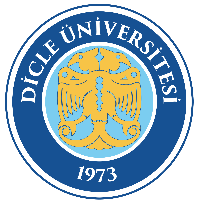 PERSONEL DAİRE BAŞKANLIĞIAKADEMİK PERSONELİN ÜNİVERSİTEMİZDENNAKLEN AYRILIŞ İŞLEMLERİİŞ AKIŞ ŞEMASIDoküman Kodu: PDB-İA-031PERSONEL DAİRE BAŞKANLIĞIAKADEMİK PERSONELİN ÜNİVERSİTEMİZDENNAKLEN AYRILIŞ İŞLEMLERİİŞ AKIŞ ŞEMASIYürürlük Tarihi: 24.08.2022PERSONEL DAİRE BAŞKANLIĞIAKADEMİK PERSONELİN ÜNİVERSİTEMİZDENNAKLEN AYRILIŞ İŞLEMLERİİŞ AKIŞ ŞEMASIRevizyon Tarihi/No:00/00PERSONEL DAİRE BAŞKANLIĞIAKADEMİK PERSONELİN ÜNİVERSİTEMİZDENNAKLEN AYRILIŞ İŞLEMLERİİŞ AKIŞ ŞEMASIDoküman Kodu: PDB-İA-031PERSONEL DAİRE BAŞKANLIĞIAKADEMİK PERSONELİN ÜNİVERSİTEMİZDENNAKLEN AYRILIŞ İŞLEMLERİİŞ AKIŞ ŞEMASIYürürlük Tarihi: 24.08.2022PERSONEL DAİRE BAŞKANLIĞIAKADEMİK PERSONELİN ÜNİVERSİTEMİZDENNAKLEN AYRILIŞ İŞLEMLERİİŞ AKIŞ ŞEMASIRevizyon Tarihi/No: 00/00